السؤال الأول :    اختار/ي الإجابة الصحيحة:1-من صفات الشخصية المثالية:أ- مناداة الزملاء بأحب الأسماء                                          ب- المبالغة في وضع الزينة                                             ج-  التطاول علي الأخرين2.البطاقة الارشادية ترفق مع الملابس وتحتوي على:أ -سعر القطعة الملبسية فقط                                                 ب - رموز ومصطلحات ارشادية                                      ج-  نوع النسيج فقط3.رمز التنظيف الجاف هوأ-  الدائرة                                                                                       ب- المثلث                                                                                    ج-  المربع4.فاتورة أبا محمد مرتفعة هذا الشهر كيف يمكن مساعدته في خفض هذه التسعيرة:‏أ -إغلاق أنوار الغرف التي لا تُستخدم                          ب- عدم اغلاق المكيفات ابدا                                             ج- عدم استخدام الكهرباء 5.المصطلح ( WASH ) في البطاقة الارشادية يعني:أ-غسيل                                                                                       ب- كي                                                                                              ج- تجفيف6.تزيد ثقة الإنسان بنفسه من خلال:أ- الاعتماد على الأخرين                                                  ب- الخطأ وعدم المحاولة                                                      ج- الاستعانة بالله7.مصادر الالياف هي:أ- طبيعية وصناعية                                                             ب- طبيعية فقط                                                                         ج-  صناعية فقط8.من صفات الشخصية المثالية:أ- الاعتذار عند الخطأ                                                        ب-   الكذب                                                                                      ج- مدح الذات9.ليصبح صوتك أكثر تأثيرا وقبولا عند الإلقاء:أ- خفض الصوت                                                                      ب- الإكثار من الممارسة والتدريب على الإلقاء              ج-  رفع الصوت10.من آداب الحوار:أ- التحدث بالكلام السيء                                              ب- الأصغاء وعدم المقاطعة                                               ج-  التعالي والفوقية11.مادة زرقاء اللون تباع على هيئة مسحوق او قوالب قابلة للذوبان:أ- الصابون                                                                              ب-  المبيض                                                                                  ج- الزهرة12.الرمز 🔺 في البطاقة الارشادية يعني:أ- استخدام المبيض                                                            ب-  تجنب العصر                                                                    ج- الإشارة الى التخفيف الآلي13.جهاز يستخدم لطهي الطعام او تسخينه:أ- الخلاط الكهربائي                                                       ب- الغسالة                                                                                ج-  المواقد والأفران14.تعتمد فكرة الجهاز على توليد الطاقة الكهرومغناطيسية:أ - مكواة                                                                              ب- مكنسة كهربائية                                                                ج-  ميكروويف15.ايمان الشخص بقدراته ومهاراته وامكاناته في تحقيق أهدافه تعريف:أ - القرار                                                                           ب-  الالقاء                                                                                     ج-  الثقة بالنفسالسؤال الثاني :  ضع/ي كلمة (صح) أمام العبارة الصحيحة وكلمة (خطأ) أمام العبارة الخاطئة فيما يأتي :-المملكـة العـربية السعـودية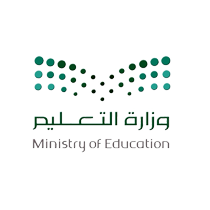 المادة :  مهارات حياتية واسريةوزارة  التعليمالصف :     ثاني متوسط( أنتساب )الإدارة العامة للتعليم بمحافظة   الزمن:مدرسة: ...............أسئلة اختبار الفصل الدراسي الأول من العام الدراسي  1445 هـ (انتساب )أسئلة اختبار الفصل الدراسي الأول من العام الدراسي  1445 هـ (انتساب )أسئلة اختبار الفصل الدراسي الأول من العام الدراسي  1445 هـ (انتساب )1-يقصد بالاستهلاك العائلي هو كل ما تستخدمه العائلة بغرض تحقيق الاستفادة وإشباع الحاجات 2.لاتعتبر أقراص كشف التسرب من أدوات ترشيد استهلاك الماء    3.أول خطوة من خطوات اتخاذ القرار هي تحديد المشكلة           4.يجب مراعاة قوة التيار الكهربائي اللازم لتشغيل الجهاز          5.توضع الغسالة على قاعدة معزولة اذا لم يكن لها ارجل لمنع الصدمات الكهربائية     6.ضرورة إزالة المناديل والأوراق وغيرها من الأرض قبل عملية الكنس بالمكنسة الكهربائية    7.من مظاهر الثقة الزائفة عدم قبول النقد      8. 24.19 % هي النسبة التي يشكلها الماء على سطح الأرض     9.المنظفات الطبيعية هي مواد طبيعية مساعدة للمنظفات الكيميائية في عملية التنظيف ويسهل الحصول عليها  10.الخطوة الاخيرة من خطوات اتخاذ القرار هي التأكد من سلامة القرار   11.من صفات الشخصية المثالية عدم احترام المعلمة وعدم المحافظة على الواجبات المدرسية  12.انواع الغسيل هي غسيل يدوي وغسيل الي  13.من اثار الثقة بالنفس التعصب للرأي         14.من الامور التي يجب ان اراعيها عند شراء الاجهزة المنزلية ان تكون مناسبة لميزانية الاسرة 15.توضع عبوات الفحم في الثلاجة لقتل الحشرات 